Textbook Resource pageWhat follows is a list of general reference materials, including citations to the specific sources you have been referred to while reading Cara Cunningham Warren, International Law in Context (Carolina Academic Press 2023). This list is not exhaustive, and as a member of this learning community you are invited to share with Professor Cunningham Warren any materials you have found to be helpful so that they can be included here. Note that the opinions expressed in these sources are exclusively those of the various institutions and individual authors.Table of ContentsPart One—FoundationsChapter One: 	International Law in the 21st CenturyChapter Two: Key Actors, Principles, & Sources of LawChapter Three: Treaties & Other International AgreementsChapter Four: International Customary LawChapter Five: General Principles of Law (not sources included on this page)Part Two—Conflict Resolution ForumsChapter Six: The Sovereign State as a ForumChapter Seven:  The United NationsChapter Eight:  The International Court of JusticeChapter Nine: The International Criminal CourtChapter Ten: International Human Rights RegimesExtra Material:  The World Trade OrganizationPart Three—Meeting 21st Century Challenges	Chapter Eleven: International Environmental Law & Climate Change	Chapter Twelve:  The Use of Force & Modern ConflictsChapter OneInternational Law in the 21st Century: Prepare to Play Your RoleTopics 1.1  International Law Reference Books 1.2  Practicing International Law1.3  Teaching & Learning (General Sources to Support Effective Learning & Teaching Approaches)1.4  Special Considerations for the Development of International Law1.5 Additional Information about Brown v. Board of Education _________________1.1	International Law Reference BooksInternational Law (Malcolm D. Evans ed., 2nd ed., Oxford University Press 2006).International Law in a Changing world: Cases, documents, and Readings (Edward Collins, Jr. ed., Random House 1970) (for historical viewpoints).Mark Weston Janus, International Law  (5th ed., Aspen 2008).Chimène I. Keitner, International Law Frameworks (5th ed., West Academic 2021).Sean Murphy, Principles of International Law (3rd ed., West Academic 2018).The American Law Institute, Restatements (Fourth) of the Foreign Relations Law of the United States  (2018).The American Law Institute, Restatements (Third) of the Foreign Relations Law of the United States  (1987).The Oxford Handbook of the History of International Law (Bardo Fassbender & Anne Peters, eds., Oxford University Press 2012).1.2	Practicing International LawRichard B. Bilder, On Being an International Lawyerhttps://lawecommons.luc.edu/cgi/viewcontent.cgi?article=1091&context=lucilrAnneke Smit & Christopher Waters, A Guide to International Law Careers (2nd ed., British Institute of International & Comparative Law 2015).The Lawyer Portal: International Law Guidehttps://www.thelawyerportal.com/free-guides/areas-legal-practice/what-is-international-law/1.3	Teaching & LearningPeter C. Brown, Make It Stick: The Science of Successful Learning (Belknap Press 2014).Benedict Carey, How We Learn: The Surprising Truth About When, Where, and Why It Happens (Random House 2015).Cara Cunningham Warren, Achieving the American Bar Association’s Pedagogy Mandate, 14 Conn. Pub. Int. L.J. 139 (2014) (assessment and empowerment teaching techniques).Michael Hunter Schwartz & Paula Manning, Expert Learning for Law Students (3rd ed., Carolina Academic Press 2018).Ruth Ann McKinney, Reading Like a Lawyer: Time-Saving Strategies for Reading Law Like an Expert (2nd ed., Carolina Academic Press 2014).1.4	Special Considerations for the Development of International LawCommunity Interests Across international Law  (Eyal Benvenisti & Georg Nolte eds., Oxford University Press 2018).1.5	Additional Information about Brown v. Board of EducationRichard Kluger, Simple Justice: The History of Brown v. Board of Education and Black America’s Struggle for Equality (First Vintage Books ed. 2004).-Ruth Bader Ginsberg—Speech at Columbia Law SchoolBrown v. Board of Education in International Context – Oct. 21, 2004 | Archives of Women's Political Communication (iastate.edu)Chapter TwoKey Actors, Principles, & Sources of LawTopics2.1  Canadian Charter (Background for Suresh v. Canada) 2.2  International Legal Personality2.3  International Organizations2.4  International Relations Theories2.5  Montevideo Convention Principles as Applied2.6  Non-Governmental Organizations2.7  North Atlantic Treaty Organization2.8  Sources of Law2.9  The Question of Palestine/The Death of Count Bernadotte2.10  Westphalia History_________________2.1	Canadian Charter (Background for Suresh v. Canada)-Canada’s Independence from Great BritainCanada's Long, Gradual Road to Independence - HISTORY	-Guide to the Canadian Charter of Rights & Freedomshttps://www.canada.ca/en/canadian-heritage/services/how-rights-protected/guide-canadian-charter-rights-freedoms.html	-Rights & Freedoms Protected by the Charterhttps://www.justice.gc.ca/eng/csj-sjc/rfc-dlc/ccrf-ccdl/rfcp-cdlp.html	-Suresh opinion https://scc-csc.lexum.com/scc-csc/scc-csc/en/item/1643/index.doSee paragraph 46 for specific information about Canadian independence.2.2	International Legal Personality	-ArticleThe Source of International Legal Personality in the 21st Century (hofstra.edu)	-See also 2.7 below (North Atlantic Treaty Organization & international legal personality)2.3	International Organizations	-IGO and Other Organizations with Standing Invitation to United NationsIntergovernmental and Other Organizations | United Nations2.4	International Relations TheoriesAnthony Clark Arend, Legal Rules and International Society (Oxford University Press 1999). Caroline Fehl, Evaluating the International Criminal Court: A ‘Practice Test’ for Realist and Constructivist Approaches, 10:3 European J. Int’l. Relations 359 (2004). Anne-Marie Slaughter, International Relations, Principal Theories, in Max Planck Encyclopedia of Public International Law (Rüdiger Wolfrum ed., Oxford University Press 2011).2.5 	Montevideo Convention Principles as Applied -Åland Islands The Åland Islands Question – A League Success Story (au.dk)-Duchy of Sealand Dylan Taylor-Lehman, Sealand, The True Story of the World’s Most Stubborn Micronation and Its Eccentric Royal Family (Diversion Books 2020).2.6	Non-Governmental Organizations -Amnesty InternationalAmnesty International: Founding, Structure, and Lost Vision » 	-Human Rights WatchDonate to Defend Human Rights | Human Rights Watch (hrw.org)-International Committee of the Red CrossInternational Committee of the Red Cross (icrc.org)-NGOs in the USNon-Governmental Organizations (NGOs) in the United States - United States Department of State-NGO Monitor (comprehensive resource page)Home » ngomonitor (ngo-monitor.org)2.7	North Atlantic Treaty Organization  (NATO) & International Legal Personality-Law Review Excerpt Re: NATO & International Legal PersonalityChapter 5: The International Legal Personality of nato in: The International Responsibility of NATO and its Personnel during Military Operations (brill.com)-NATO Homepage What is NATO?-Official Treaty TextNATO-Official text: The North Atlantic Treaty, 04-Apr.-19492.8	Sources of LawMaurizio Ragazzi, The Concept of International Obligations Erga Omnes (Clarendon Press 1997).2.9	The Question of Palestine/Count Bernadotte-Comprehensive Resource PageHome - Question of Palestine (un.org)-General Lundstrom Gives Eyewitness Account of Bernadotte’s Death http://domino.un.org/unispal.nsf/9a798adbf322aff38525617b006d88d7/23e5f866fe7393b585256a680061b348	-Report Submitted by the Government of Israel to the United Nations (19 October 1948)Mideast situation/Assassination of the UN Mediator - Israel report - Question of Palestine2.10	Westphalian HistoryStéphane Beaulac, The Westphalian Legal Orthodoxy—Myth or Reality?, 2 J. Hsty. Int’l. Law 148 (2000).Myron P. Gutmann, The Origins of the Thirty Years’ War, 18:4 J. Interdisciplinary Hsty. 749 (1988).Chapter ThreeTreaties  & Other International AgreementsTopics3.1  Contemporaneous Debates3.2  General Treaty Resources3.3  Researching Treaties3.4  Reservations3.5  Summary of the Work of the International Law Commission3.6  U.S. Treaties & Other International Agreements in Force3.7  Vienna Convention on the Law of Treaties_________________3.1	Contemporaneous DebatesDavid L. Sloss, The Death of Treaty Supremacy: An Invisible Constitutional Change (Oxford University Press 2016).  Note: This source also is relevant to Chapter Six (incorporation of international law into the domestic sphere).3.2	General Treaty Resources-United Nations Treaty Collection (comprehensive database for treaties)https://treaties.un.org/Pages/Home.aspx?clang=_en-United Nations Treaty Handbookhttps://treaties.un.org/doc/source/publications/THB/English.pdf-The “Treaty” chapters in any of the general international law hornbooks identified as Chapter One additional resources. 3.3	Researching Treaties	-Library Guide, U.S. Library of Congresshttps://guides.loc.gov/researching-treaties-and-international-agreements/introduction	-U.S. Treaty Series, Library of Congresshttps://www.loc.gov/collections/united-states-treaties-and-other-international-agreements/about-this-collection/3.4	Reservations-International Law Commission’s Guide to Practice on Reservations to Treaties (2011)http://legal.un.org/ilc/texts/1_8.shtml3.5	Summary of the Work of the International Law Commission 	-Comprehensive webpage of ILC work with respect to treatiesSummaries of the Work of the International Law Commission — International Law Commission (un.org)3.6	U.S. Treaties & Other International Agreements in Force-Audio Visual Library of International Lawhttp://legal.un.org/avl/treaties.html	-U.S. Department of Statehttps://www.state.gov › treaties-in-force3.7	Vienna Convention on the Law of Treaties	-Treaty TextVienna Convention on the Law of Treaties (1969) (un.org)Chapter FourInternational Customary LawTopics4.1  Books & Articles Related to Customary International Law4.2  Articulation & Act Theory4.3  Claim & Response Theory4.4  Identification of Customary International Law (Work of the International Law Commission)4.5  International Joint Commission (IJC) (Canada/U.S.)4.6  Juvenile Death Penalty4.7  No-Harm Rule4.8  Rio Declaration4.9  Special Custom4.10  Stockholm Declaration_________________4.1	Books & Articles Related to Customary International LawAnthony A. D’Amato, Concept of Custom in International Law (Cornell University Press 1971).Custom’s Future: International Law in a Changing World (Curtis A. Bradley ed., Cambridge University Press 2016).Michael P. Scharf, Accelerated Formation of Customary International Law, 20 ILSA J. Int’l. & Comp. L. 305 (2013), available at Accelerated Formation of Customary International Law 20 ILSA Journal of International and Comparative Law 2013-2014 (heinonline.org).Michael P. Scharf, Customary International Law in Times of Fundamental Change: Recognizing Grotian Moments (Cambridge University Press 2013).The “Custom” chapters in any of the general international law hornbooks identified as additional resources for Chapter One. 4.2	Articulation & Act TheoryD’Amato, supra Section 4.1.4.3	Claim & Response TheoryMyers McDougal, Editorial Comment: The Hydrogen Bomb Tests and the International Law of the Sea, 49 Am. J. Int’l. L. 356 (1955), available at The Hydrogen Bomb Tests and the International Law of the Sea (yale.edu).Professor McDougal’s theory also is described in a modern context in James Green, The Rise of Twiplomacy and the Making of Customary International Law, 21:1 Chinese J. Int’l. L. 1 (2022), available at Rise of Twiplomacy and the Making of Customary International Law on Social Media | Chinese Journal of International Law | Oxford Academic (oup.com).4.4	Identification of Customary International Law (Work of the International Law Commission)	-Comprehensive Webpage Regarding the International Law Commission’s WorkIdentification of customary international law — Analytical Guide to the Work of the International Law Commission — International Law Commission (un.org)-Draft Conclusions on Identification of Customary International Law, with Commentaries (2018)Draft conclusions on identification of customary international law, with commentaries, 2018 (un.org).	4.5	International Joint Commission (IJC) (Canada/U.S.)	-International Joint Commission HomepageHistory of the IJC | International Joint Commission4.6	Juvenile Death Penalty-U.S. Supreme Court opinion declaring the juvenile death penalty unconstitutionalRoper v. Simmons, 543 U.S. 551 (2005), available at Roper v. Simmons | Oyez.4.7	No-Harm Rule-2001 Draft ArticlesDraft articles on Prevention of Transboundary Harm from Hazardous Activities, with commentaries – 20014.8	Rio Conference-Rio Declaration TextUnited Nations Conference on Environment and Development, Rio de Janeiro, Brazil, 3-14 June 1992 | United Nations4.9	Special CustomAnthony D’Amato, The Concept of Special Custom (2010), Northwestern University School of Law Working Papers Series, available at The Concept of Special Custom in International Law (northwestern.edu).4.10	Stockholm Conference-Stockholm Declaration TextUnited Nations Conference on the Environment, Stockholm 1972 | United NationsChapter SixThe Sovereign State as a Forum Topics6.1  Diplomatic Protection6.2  Foreign Sovereign Immunities Act (FSIA) Special Cases6.3  Jurisdictional Immunities6.4  State Responsibility6.5  Vienna Convention on Diplomatic Relations (Commercial Activity Exception)___________6.1	Diplomatic Protection-Draft Articles on Diplomatic ProtectionDraft articles on Diplomatic Protection (2006) (un.org)	-Special ReportDiplomatic protection: First report on diplomatic protection, by Mr. John R. Dugard, Special Rapporteur (un.org)6.2	Foreign Sovereign Immunities Act (FSIA) Special Cases-FSIA’s Commercial Activity exception expanded to include human traffickingASIL_Insights_2021_V26_I10.pdf.  The underlying judicial opinion is Rodriguez v. Pan American Health Organization, 29 F.4th 706 (D.C. Cir. 2022).-FSIA claim regarding the return of stolen World War II artifactsFederal Republic of Germany v. Philipp - Harvard Law Review6.3	Jurisdictional Immunities-ICJ judgment 2012 (Germany and Italy)143-20120203-JUD-01-00-EN.pdf (icj-cij.org)6.4	State Responsibility -2001 Draft Articles on State ResponsibilityDraft articles on Responsibility of States for Internationally Wrongful Acts, with commentaries - 2001 (un.org)6.5	Vienna Convention on Diplomatic Relations (VCDR) Commercial Activity Exception-VCDR’s Commercial Activity exception expanded to include human traffickingASIL_Insights_2021_V26_I10.pdf.  The underlying opinion is Basfar v. Wong, [2022] UKSC 20.Chapter SevenThe United NationsTopics7.1  Creation7.2  Founding Documents & Structure, with League of Nations Information7.3  General Assembly7.4  General Assembly Uniting for Peace Resolution7.5  Obligations Under the UN Charter7.6  Reform7.7  Security Council 7.8  Security Council Voting_________________7.1	Creation -Footage of UN Charter Vote, Signing, and President Truman’s Remarkshttps://www.youtube.com/watch?v=U3cGnbCEb-w-Judgment at Nuremberg Script (Value of a Single Human Being)https://archive.org/details/judgmentatnuremb00mann_0/page/104/mode/2up?view=theater-President Truman’s Statements to the Final Plenary June 1945https://www.youtube.com/watch?v=TCOvCemH8AQ-The Fallen of WWII (Video graphs reflecting the number of casualties in historical context)https://www.infogrades.com/animated-infographics/the-fallen-of-world-war-2/-The History of the UNhttps://www.un.org/en/sections/history-united-nations-charter/1945-san-francisco-conference/index.html7.2	Founding Documents & Structure, including League of NationsIinformation-Basic Facts About the UNhttps://read.un-ilibrary.org/united-nations/basic-facts-about-the-united-nations-42nd-edition_2faf3279-en#page12	-Charterhttps://www.un.org/en/about-us/un-charter-Covenant of the League of Nations Annotatedhttps://history.state.gov/historicaldocuments/frus1919Parisv13/ch10subch1-UN Structure Charthttps://www.un.org/en/pdfs/18-00159e_un_system_chart_17x11_4c_en_web.pdf7.3	General Assembly	-Delegate Handbookhttps://www.un.org/en/ga/77/pdf/Delegates_Handbook_2022_EN.pdf	-Homep agehttps://www.un.org/en/ga/	-Researchhttps://www.un.org/en/ga/documents/symbol.shtml	-Resolutionshttps://research.un.org/en/docs/ga/quick/regular/1?_gl=1*u7g79h*_ga*OTYwOTk0NDY3LjE2OTA0MDY4NzY.*_ga_TK9BQL5X7Z*MTY5MDQwNjg3Ni4xLjEuMTY5MDQwNzI3MC4wLjAuMA..	-Rules and Procedureshttps://www.un.org/en/ga/about/ropga/7.4	General Assembly (Uniting for Peace Resolution)	-ReportSecurity_Council_Deadlocks_and_Uniting_for_Peace.pdf (securitycouncilreport.org)7.5	Obligations Under the UN CharterKamrul Hossain, The Concept of Jus Cogens and the Obligation Under the U.N. Charter, 3 Santa Clara J. Int’l L. 72 (2005).Naeem Ullah Khan and Muhammad Nadeem, A Critical Examination of Use of Force Under International Law and Way Forward, 49 (Issue No. 72) J. L. & Soc’y. 51 (2018).Anne Peters, The Security Council’s Responsibility to Protect, 8 Int’l. Org. L. Rev. 15 (2011).
7.6	Reform-Reform Proposals  http://sdg.iisd.org/news/elders-present-four-proposals-for-un-reform7.7	Security Council -Security Council Digital Libraryhttps://research.un.org/en/docs/sc	-The Security Council Handbook: A User’s Guide to Practice and ProcedureSCR-handbook-final.indb (securitycouncilreport.org)7.8	Security Council Voting	-AbstentionsIn Hindsight: Obligatory Abstentions, April 2014 Monthly Forecast : Security Council Report-General Assembly Resolution—Procedure When Veto Cast UN General Assembly mandates meeting in wake of any Security Council veto  | | 1UN News-Procedural Voteshttps://www.securitycouncilreport.org/un-security-council-working-methods/procedural-vote.php?print=trueChapter EightThe International Court of JusticeTopics8.1  Contemporaneous Discussions8.2  Specific Court Resources _________________8.1	Contemporaneous DiscussionsInternational Courts for the Twenty-First Century (Mark W. Janus, ed., Martinus Neihoff Publishers 1992). Note: This book also is relevant to Chapter Nine and Chapter Ten.8.2	Specific Court Resources 	-Court RulesRules of Court | International Court of Justice (icj-cij.org)-ICJ Handbookhandbook-of-the-court-en.pdf (icj-cij.org)-ICJ Homepagehttps://www.icj-cij.org/en-ICJ Statutehttps://www.icj-cij.org/en/statuteChapter NineInternational Criminal CourtTopics9.1  Ad Hoc Tribunals9.2  Aggression9.3  Commentary (Secondary Source Material about the Court)9.4  Founding Documents & Court Structure9.5  History9.6  Victims & the ICC_________________9.1	Ad Hoc Tribunals-General informationad hoc tribunals.pdf-International Criminal Tribunal for Rwandahttps://unictr.irmct.org/en/tribunal-International Criminal Tribunal for the Former YugoslaviaInternational Criminal Tribunal for the former Yugoslavia | United Nations<br /> International Criminal Tribunal for the former Yugoslavia (icty.org)-Tadic Case Information SheetTadic (icty.org)	-Testimony (Critique of)*Grave Crimes Weak Evidence.pdf9.2	Aggression-General Assembly Resolution 3314 (Definition of Aggression)United Nations General Assembly Resolution 3314 (XXIX) (umn.edu)-Security Council Action with Respect to Threats to Peace, Breaches of the peace, and Acts of AggressionActions with Respect to Threats to the Peace, Breaches of the Peace, and Acts of Aggression | United Nations Security CouncilNoah Weisbord, The Crime of Aggression: The Quest for Justice in an Age of Drones, Cyberattacks, Insurgents, and Autocrats (Princeton University Press 2019).9.3	Commentary (Secondary Source Material about the Court)Sadat, Keenan, & Sterio, International Criminal Court in a Nutshell (West 2024) free digital copy available via West’s Academic Study Aids subscription  -The Publication Series (TOAEP) (multiple sources written about the Court, its rules of procedure, etc.)https://toaep.org/ps/9.4	Founding Documents & Court Structure-Description of the CourtICC Main features—see research pdf	-ICC’s Homepagehttps://www.icc-cpi.int/	-Rome Statutehttps://www.icc-cpi.int/sites/default/files/RS-Eng.pdf9.5	HistoryGary J. Bass, Judgment at Tokyo (Penguin Random House 2023).-Last Living Prosecutor Benjamin Ferencz (died 2023)https://benferencz.org/-Nuremberg Tribunals London Agreement & Charter, August 8, 1945 - Robert H Jackson Center	-Thomas Hobbes & Social Contract Theoryhttps://www.iep.utm.edu/soc-cont/#H2Leila Nadya Sadat, The International Criminal Court and the Transformation of International Law: Justice for the New Millenium (Transnational Publishers, Inc. 2002).9.6	Victims & the ICC-Representing Victims Before the International Criminal CourtOPCVManualEng.pdf (icc-cpi.int)Chapter TenInternational Human Rights RegimesTopics10.1  Global System--United Nations10.2  Regional Systems—Africa10.3  Regional Systems—Asia10.4  Regional Systems—Europe10.5  Regional Systems—Islamic States10.6  Regional Systems—The Americas10.7  Secession/External Self-Determination	10.8  Social Justice_________________10.1	Global System—United Nations	-Human Rights TreatiesOHCHR | Core International Instruments	-Human Rights Treaty BodiesOHCHR | Human Rights Treaty Bodies-UN High Commissioner for Human Rightshttps://www.ohchr.org/en/about-us/high-commissioner-UN High Commissioner for Refugeeshttps://www.unhcr.org/-UN Human Rights CommissionOHCHR | CHR Background information-UN Human Rights CouncilHRC Home | OHCHR10.2	Regional Systems—Africa -African Charter on Human and People’s Rightshttps://au.int/sites/default/files/treaties/36390-treaty-0011_-_african_charter_on_human_and_peoples_rights_e.pdf-African Court on Human and Peoples’ Rightswww.african-court.org-African Human Rights System Research Guide African Human Rights System - Research Guides (columbia.edu)-African UnionHome | African Union (au.int)	-Organization of African Unity (Historical Description)https://www.sahistory.org.za/article/organisation-african-unity-oau10.3	Regional Systems—Asia	-Amnesty International, Asia and the Pacific Regional Overviewhttps://www.amnesty.org/en/location/asia-and-the-pacific/report-asia-and-the-pacific/-Association of Southeast Asian Nations (ASEAN) HomepageHome - ASEAN Main Portal-ASEAN MembershipASEAN Member States - ASEAN | ONE VISION ONE IDENTITY ONE COMMUNITY	-Article, The Emerging Asian Pacific Court of Human Rightshttps://harvardilj.org/2016/07/the-emerging-asian-pacific-court-of-human-rights-in-the-context-of-state-and-non-state-liability/#:~:text=This%20Court%20%E2%80%9Cshall%20have%20jurisdiction,wastes%2C%20illicit%20exploitation%20of%20natural10.4	Regional Systems—Europe	-European Convention for the Protection of Human Rights and Fundamental Freedomshttps://www.echr.coe.int/documents/d/echr/convention_eng-European Court of Human Rights (ECHR) Homepagehttps://www.echr.coe.int/-ECHR Admissibility Criteriahttps://www.echr.coe.int/Documents/Admissibility_guide_ENG.pdf	-ECHR Flowchart on Case ProcessingCase-processing: The life of an application (coe.int)-European Union Homepagehttps://european-union.europa.eu/index_en-Organization for Security and Cooperation in Europe (OSCE) HomepageWho we are | OSCE	-The Council of Europe Homepagehttps://www.coe.int/en/web/portal10.5	Regional Systems—Islamic States	-Arab Charter on Human Rights (English translation)http://hrlibrary.umn.edu/instree/loas2005.html	-Arab Human Rights Committeehttp://www.lasportal.org/ar/legalnetwork/Pages/agreements_details.aspx?RID=69	-Cairo Declaration on Human Rights in Islam (English translation)University of Minnesota Human Rights Library (umn.edu)	-Independent Permanent Human Rights Commission http://www.oic-iphrc.org/home/post/1	-Islamic Human Rights Commissionhttps://www.ihrc.org.uk/ihrc-at-un/	-League of Arab States Homepagehttp://www.lasportal.org/ar/legalnetwork/Pages/agreements_details.aspx?RID=69	-Organisation of Islamic Cooperationhttps://www.oic-oci.org/home/?lan=en10.6	Regional Systems—The Americas	-American Convention on Human Rightshttp://www.oas.org/dil/treaties_B-32_American_Convention_on_Human_Rights.htm	-American Declaration of the Rights and Duties of Manhttps://www.cidh.oas.org/basicos/english/basic2.american%20declaration.htm-Charter of the Organization of American States (OAS)https://www.oas.org/en/sla/dil/inter_american_treaties_A-41_charter_OAS.asp-Inter-American Commission on Human Rights Homepagehttps://www.oas.org/en/iachr/-Inter-American Commission on Human Rights Petitions and Case Systemhttps://www.oas.org/en/iachr/docs/pdf/HowTo.pdf	-Inter-American Court of Human Rights Homepagehttps://www.corteidh.or.cr/index.cfm?lang=en	-Library Guide, Research for Human Rights in the Americashttps://libguides.law.umich.edu/c.php?g=38129&p=6423870-OAS Homepagehttps://www.oas.org/en/10.7	Secession/External Self Determination	-ArticleIs There a Right to Secession in International Law? (e-ir.info)10.8	Social Justice The Color of Justice: Transitional Justice & the Legacy of Slavery & Racism in the United States (International Center for Transitional Justice 2021), available at https://www.ictj.org/publication/color-justice-transitional-justice-and-legacy-slavery-and-racism-united-states.William F. Schultz, In Our Own Best Interest: How Defending Human Rights Benefits Us All (Beacon Press 2002).Extra MaterialInternational Trade TopicsEM.1 European UnionEM.2 International Trade CentreEM.3 Organization for Economic Development and CooperationEM.4  UN Center for International Trade LawEM.5 World Trade Organization & The General Agreement on Tariffs and TradeEM.1	European Union (EU)	-The EU and Trade https://europa.eu/european-union/topics/trade_en	-The EU and the WTOhttps://ec.europa.eu/trade/policy/eu-and-wto/EM.2	International Trade Centre (ITC)	-Homepagehttp://www.intracen.org/default.aspxEM.3	Organization for Economic Cooperation and Development (OECD)-Homepagehttp://www.oecd.org/EM.4 	UN Commission on International Trade Law	-Homepagehttps://uncitral.un.org/EM.5	World Trade Organization (WTO) & The General Agreement on Tariffs and Trade (GATT)	-General Agreement on Tariffs and Tradehttps://www.wto.org/english/docs_e/legal_e/gatt47_01_e.htm-Marrakesh Agreement (Creating the WTO)https://www.wto.org/english/docs_e/legal_e/04-wto_e.htm-WTO  Homepage https://www.wto.org/english/thewto_e/thewto_e.htmChapter ElevenInternational Environmental LawTopics11.1  Climate11.2  General Resources11.3  Transboundary Harm11.4  United Nations _________________11.1	Climate	-C40 CitiesC40	-Climate Action TrackerHome | Climate Action Tracker	-Climate MayorsHome - Climate Mayors	-Combating Climate Change with Section 115 of the Clean Air ActMicrosoft Word - Combatting Climate Change With Section 115_Summary.November 2020.Revised (1).docx (columbia.edu)	-Compliance and Enforcement of Multilateral Environmental AgreementsIucnael - MEAs	-Global Climate Agreements, Successes and FailuresGlobal Climate Agreements: Successes and Failures | Council on Foreign Relations (cfr.org)-Kyoto Protocol Reference Manualhttps://unfccc.int/sites/default/files/08_unfccc_kp_ref_manual.pdf	-Paris Agreementhttps://unfccc.int/process-and-meetings/the-paris-agreement?gclid=CjwKCAjwzo2mBhAUEiwAf7wjkgZFMEsp7mbUpnWj4jMk_UKjuE5MaJQntbhw1290OED78ZwekABIORoChoQQAvD_BwE	-United Nations Framework Convention on Climate Change (UNFCCC) (Development from the US Perspective)A U.S.-Centric Chronology of the United Nations Framework Convention on Climate Change (congress.gov)-UNFCCC Handbookhttps://unfccc.int/resource/docs/publications/handbook.pdf	-U.S. Congressional Behavior Regarding ClimateCongress Climate History | Center for Climate and Energy Solutions (c2es.org)	-U.S. Climate AllianceU.S. Climate Alliance (usclimatealliance.org)	-U.S. Presidential Progress Regarding Climate ChangePresidential-Progress-On-Climate-Change.pdf (acslaw.org)-World Meteorological Organization (WMO) Climate Change Bulletin 2020doc_num.php (wmo.int)-2013 Introduction in Climate Change 2013: The Physical Science Basis. Contribution of Working Group I to the Fifth Assessment Report of the Intergovernmental Panel on Climate Change WG1AR5_Chapter01_FINAL.pdf (ipcc.ch)11.2	General ResourcesDaniel Bodansky, Jutta Brunnee, Elen Hey, The Oxford Handbook of International Environmental Law (Oxford University Press 2007).11.3	Transboundary Harm	-Draft Articles on Prevention of Transboundary Harm from Hazardous ActivitiesDraft articles on Prevention of Transboundary Harm from Hazardous Activities, with commentaries - 2001	-See supra Section 4.5 International Joint Commission (Canada/US)11.4	United Nations	-United Nations Climate Change Homepagehttps://unfccc.int/-United Nations Environment Programme (UNEP)UNEP - UN Environment ProgrammeChapter TwelveThe Use of Force & Modern ConflictsTopics12.1  Armenian Genocide12.2  Caroline Affair 12.3 Counterterrorism12.4  Cyber12.5  Fatwa12.6  Guantanamo Bay & Detainees12.7  Internal Armed Conflicts12.8  International Humanitarian Law, Development of12.9  International Humanitarian Law12.9 Israeli-Palestinian Conflict12.10  Naulilaa12.11  Non-State Actors12.12Persian Gulf Wars12.13  Russia & Ukraine12.14  The Former Yugoslavia __________12.1	Armenian Genocide	-OverviewArmenian Genocide of 1915: An Overview - New York Times (nytimes.com)	-U.S. PoliticsTrump administration rejects Congress vote on Armenia 'genocide' - BBC News12.2	Caroline Affair	-Historical Accounthttps://www.lawfareblog.com/caroline-affair12.3	CounterterrorismAmos N. Guiora, Global Perspectives on Counterterrorism (2nd ed., Wolters Kluwer 2011).12.4	CyberTallinn Manual 2.0 on the International Law Applicable to Cyber Operations (Michael N. Schmitt, ed., Cambridge University Press 2017).12.5	Fatwa 	-Radio BroadcastRole of the Fatwa in Modern Islam : NPR12.6	Guantanamo Bay & Detainees-Article Peter Jan Honigsberg, Chasing “Enemy Combatants” and Circumventing International Law:A License for Sanctioned Abuse, 12 UCLA J. Int’l. L. & Foreign Aff. 1 (2008).-BookPeter Jan Honigsberg, A Place Outside the Law; Forgotten Voices from Guantanamo (Beacon Press 2019). 12.7	Internal Armed Conflicts-Article re: Increased Number of Internal or Mixed Armed ConflictsEliav Lieblich, Internal Jus ad Bellum, 7 HASTINGS L.J. 687 (2015). 12.8	International Humanitarian Law, Development of	-SolferinoSolferino and the International Committee of the Red Cross - ICRC-The Charge of the Light BrigadeThe Charge of the Light Brigade - Historic UK (historic-uk.com)12.9	International Humanitarian Law -Contemporary Armed Conflicts (Specific Challenges), International Committee of the Red Cross (ICRC) ReportICRC report on IHL and the challenges of contemporary armed conflicts | International Committee of the Red Cross-Geneva Conventions and ProtocolsTreaties, States parties, and Commentaries - Geneva Conventions of 1949 and Additional Protocols, and their Commentaries (icrc.org)	-Human Rights WatchHow Does International Humanitarian Law Apply in Israel and Gaza? https://www.hrw.org/news/2023/10/27/how-does-international-humanitarian-law-apply-israel-and-gaza	-Jus in bello and jus ad bellum descriptions/Enforcement of International Humanitarian LawNancy Amoury Combs, Unequal Enforcement of the Law: Targeting Aggressors For Mass Atrocity Prosecutions, 61 Ariz. L. Rev. 155 (2019). 12.10	Israeli-Palestinian Conflict	-A Land for All & American Friends of A Land for AllConfederation: Two States, One Homelandhttps://alandforall.us/resources/	-Council on Foreign RelationsIsraeli-Palestinian Conflict Portfolio, https://www.cfr.org/israeli-palestinian-conflict	-Council on Foreign RelationsWhat Does the Law Say About the Israel-Hamas War? https://www.cfr.org/article/what-international-law-has-say-about-israel-hamas-war	-International Committee of the Red Cross, Work in Israel & the Occupied Territorieshttps://www.icrc.org/en/where-we-work/middle-east/israel-and-occupied-territories	-International Court of Justice—Full RecordApplication of the Convention on the Prevention and Punishment of the Crime of Genocide in the Gaza Strip (South Africa v. Israel), https://www.icj-cij.org/case/192 	-International Criminal Court--InvestigationThe Situation in the State of Palestine, https://www.icc-cpi.int/palestine12.11	Naulilaa-Historical AccountThe First World War in Angola and GSWA (jstor.org)-The Naulilaa Case (Portugal v. Germany), 2 Int’l. Arb. Awards 1011 (2006). 12.12	Non-State ActorsNoam Lubell, Extraterritorial Use of Force Against Non-State Actors (Oxford University Press 2010).12.13	Persian Gulf Wars	-ArticleThe Legal Background on the Use of Force to Induce Iraq to Comply with Security Council Resolutions | ASIL-Article re: Use of Force During Operation Desert StormJudith Gardam, Proportionality and Force in International Law, 87 AM. J. INT’L. L. 391 (1993). -First Gulf War Historyhttps://www.military.com/history/operation-desert-storm-6-things-know	-General Description of the Gulf WarThe Gulf War | FRONTLINE | PBS-Second Gulf War HistoryThe Iraq War | Council on Foreign Relations (cfr.org)-Security Council Resolution 66000660.pdf (unscr.com)-Security Council Resolution 67800678.pdf (unscr.com)-Security Council Resolution 68700687.pdf (unscr.com)-Security Council Resolution 144101441.pdf (unscr.com)12.14	Russia & Ukraine-CrimeaCrimea: Six years after illegal annexation (brookings.edu)-International Court of Justice—Full RecordAllegations of Genocide under the Convention on the Prevention and Punishment of the Crime of Genocide (Ukraine v. Russian Federation: 32 States intervening), https://www.icj-cij.org/case/182. 	-International Criminal Court--InvestigationThe Situation in Ukraine, https://www.icc-cpi.int/situations/ukraine. -Legal analysis of Russia’s argumentsThe Crisis in Ukraine and the Prohibition of the Use of Force: A Legal Basis for Russia’s Intervention? – EJIL: Talk! (ejiltalk.org)-UN General Assembly Resolution 68/262 March 2014https://documents-dds-ny.un.org/doc/UNDOC/GEN/N13/455/17/PDF/N1345517.pdf?OpenElement-UN Security Council Crimea Press Release February 2014 Security Council holds 'urgent' meeting on situation in Ukraine | | UN News12.15	The Former Yugoslavia-Covert rms sales to Croatiahttps://www.chicagotribune.com/news/ct-xpm-1995-08-20-9508200215-story.html	-Map of the former Socialist Federal Republic of Yugoslavia 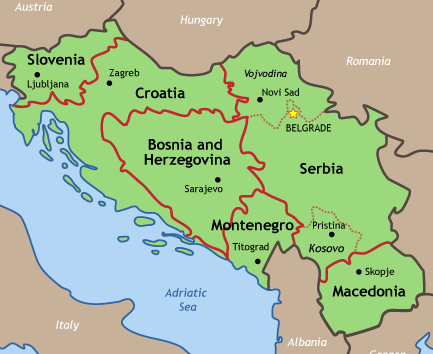 -Susan Woodward Article on Kosovohttps://e83f6dc9-1ce4-4501-8800-c983574d310d.filesusr.com/ugd/5d36f6_5ae21debe59540f79ed47408a11cc754.pdf	- The U.S. Approach to the Breakup of YugoslaviaFormer Yugoslavia 101: The Balkans Breakup : NPR